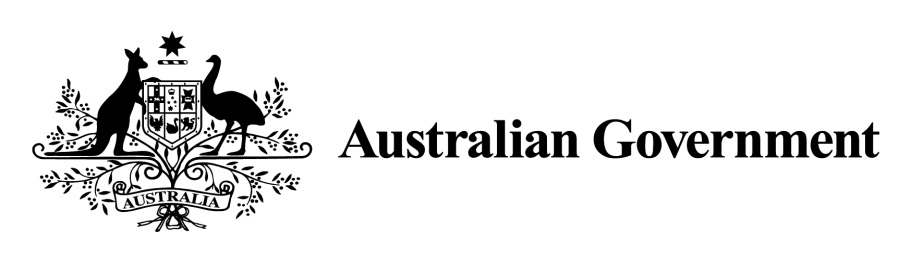 National Land Transport Act 2014VARIATION OF THE ROADS TO RECOVERY LIST 2014Instrument No. 2016/1I, Gregory john Moxon, A/g General Manager, South East Roads, Department of Infrastructure and Regional Development, under section 88(1) of the National Land Transport Act 2014 (the Act), vary the Roads to Recovery List 2014 which was made by the Minister on 12 September 2014, and amended by Instrument No. 2015/1 made on 24 March 2015, Instrument No. 2015/2 made on 2 April 2015 and Instrument No. 2015/3 made on 12 August 2015, as follows:Name of variationThis variation instrument is the Roads to Recovery List 2014 Variation Instrument No. 2016/1.Variation(a)	In Schedule 1 of the List, in the part relating to New South Wales:omit the named funding recipient ‘Parramatta City Council’ at item 107 in Column 1 of Schedule 1 and replace with ‘City of Parramatta Council’;insert the funding recipient names ‘Armidale Regional Council’, ‘Canterbury-Bankstown Council’, ‘Central Coast Council’, Edward River Council’, ‘Federation Council’, ‘Georges River Council’, ‘Gundagai Council’, ‘Hilltops Council’, ‘Inner West Council’, ‘Mid-Coast Council’, ‘Murray River Council’, ‘Murrumbidgee Council’, ‘Northern Beaches Council’, Queanbeyan-Palerang Regional Council’, ‘Snowy Monaro Regional Council’, ‘Snowy Valleys Council’, ‘Western Plains Regional Council’ in Column 1 of Schedule 1.(b)	In Schedule 1 of the List, in the part relating to Western Australia:omit the named funding recipient ‘Shire of Narrogin’ in Column 1 of Schedule 1 and replace with ‘Shire of Narrogin (pre-amalgamation)’.(c)	In Schedule 1 of the List, in the part relating to Western Australia:omit the named funding recipient ‘Town of Narrogin’ in Column 1 of Schedule 1 and replace with ‘Shire of Narrogin’.(d)	In Schedule 1 of the List, in the part relating to New South Wales:omit the amount specified in Column 2 of Schedule 1 to the List for each applicable person or body named in Column 1 of the schedule to this instrument and replace the omitted amount with the amount specified for that person or body in Column 2 of the schedule to this instrument.(e)	In Schedule 1 of the List, in the part relating to Western Australia:omit the amount specified in Column 2 of Schedule 1 to the List for each applicable person or body named in Column 1 of the schedule to this instrument and replace the omitted amount with the amount specified for that person or body in Column 2 of the schedule to this instrument.CommencementThis instrument commences on 1 August 2016.Dated:	12 July 2016GREGORY MOXONDelegate of the Minister for Infrastructure and Regional DevelopmentSchedule to Instrument 2016/1New South WalesWestern AustraliaColumn 1Column 2Armidale Dumaresq Council $1,741,000 Armidale Regional Council $6,689,614 Ashfield Council $594,630 Auburn City Council $1,088,779 Bankstown City Council $2,763,263 Bombala Shire Council $1,168,029 Boorowa Council $1,201,402 Canterbury City Council $2,014,022 Canterbury-Bankstown Council $6,173,269 Central Coast Council $10,924,427 Conargo Shire Council $2,102,530 Cooma-Monaro Shire Council $1,833,799 Cootamundra Shire Council $1,258,482 Corowa Shire Council $2,494,029 Deniliquin Council $475,133 Dubbo City Council $3,162,714 Edward River Council $3,541,628 Federation Council $5,264,223 Georges River Council $2,649,281 Gloucester Shire Council $1,558,994 Gosford City Council $3,803,405 Great Lakes Council $2,889,303 Greater Taree City Council $4,262,461 Gundagai Council $3,968,356 Gundagai Shire Council $1,110,029 Guyra Shire Council $1,470,837 Harden Shire Council $1,458,705 Hilltops Council $7,033,650 Holroyd City Council $2,052,326 Hurstville City Council $1,123,732 Inner West Council $3,158,719 The Council of the Shire of Jerilderie $1,730,736 Kogarah City Council $803,928 Leichhardt Municipal Council $802,510 Manly Council $687,239 Council of the Municipality of Marrickville $1,043,648 Mid-Coast Council $12,735,292 Murray River Council $6,738,477 Murray Shire Council $2,619,340 Murrumbidgee Council $3,812,779 Murrumbidgee Shire Council $1,044,275 Northern Beaches Council $5,190,206 Palerang Council $2,394,757 Pittwater Council $1,107,381 Queanbeyan City Council $1,608,138 Queanbeyan-Palerang Regional Council $5,478,586 Snowy Monaro Regional Council $6,680,900 Snowy River Shire Council $1,559,278 Snowy Valleys Council $3,687,408 Tumbarumba Shire Council $987,251 Tumut Shire Council $1,052,102 Urana Shire Council $1,337,424 Council of the Shire of Wakool $2,667,955 Warringah Council $2,382,131 Wellington Council $2,349,021 Western Plains Regional Council $7,557,099 Wyong Shire Council $3,648,147 Shire of Young $1,626,870 Shire of Narrogin$1,724,069Shire of Narrogin (pre-amalgamation)$758,137